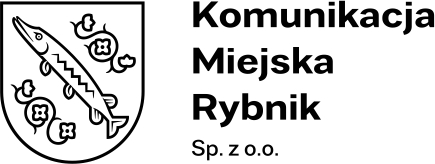 Załącznik nr 1 – Formularz oferty.Nr postępowania: KMR/PU/09/2024Ubezpieczenie komunikacyjne OC i NNW 2 sztuk pojazdów komunikacji miejskiej: autobus SOLARIS URBINO 12 zasilany olejem napędowym 
oraz Fiat Ducato  35 MULTIJET……………………., dnia ……………. r.Formularz ofertyDane dotyczące Wykonawcy lub każdego 
z Wykonawców wspólnie ubiegających się o udzielenie zamówienie.(wypełnić tabelę tyle razy ile to konieczne)(**niepotrzebne skreślić)Ubezpieczenie komunikacyjne OC i NNW 2 sztuk pojazdów komunikacji miejskiej: autobus SOLARIS URBINO 12 zasilany olejem napędowym 
oraz Fiat Ducato 35 MULTIJETW odpowiedzi na opublikowane postępowanie o udzielenie zamówienia sektorowego, którego przedmiotem jest: „Ubezpieczenie komunikacyjne OC i NNW 2 sztuk pojazdów komunikacji miejskiej: autobus SOLARIS URBINO 12 zasilany olejem napędowym oraz Fiat Ducato 35 MULTIJET”, znak sprawy KMR/PU/09/2024Oferujemy wykonanie przedmiotu zamówienia zgodnie z wymaganiami specyfikacji warunków zamówienia (SWZ) za łączną cenę netto (składka 
łączna za okres 12 miesięcy dla 2 pojazdów, wynikająca z poniżej tabeli, suma pozycji: 3 oraz 6): ....................... zł, (usługa zwolniona z podatku VAT zgodnie z art. 43 ust. 1 pkt 37 ustawy z dnia 11 marca 2004 r. o podatku od towarów i usług (tekst jednolity Dz.U. z 2021 r., poz. 685 ze zm.).Powyższa cena obejmuje:  2.	Oferujemy realizację usługi ubezpieczenia każdego pojazdu przez okres 12 miesięcy.3.	Wybór naszej oferty ……………………………. (należy wpisać: będzie /  nie będzie)  prowadzić do powstania u Zamawiającego obowiązku podatkowego.Wskazujemy nazwę (rodzaj) towaru lub usługi, których dostawa lub świadczenie będzie prowadzić do jego powstania oraz wskazujemy ich wartość bez kwoty podatku …………… (należy wskazać jeśli dotyczy)  Oświadczamy, że ……………………………. (należy wpisać: jesteśmy / nie jesteśmy) czynnym podatnikiem podatku od towarów i usług VAT,4.	Akceptujemy warunki płatności określone przez Zamawiającego w SWZ.5.	Oświadczamy, że zapoznaliśmy się z SWZ i nie wnosimy do niej zastrzeżeń oraz zdobyliśmy konieczne informacje do przygotowania oferty.6.	Oświadczamy, że akceptujemy załącznik nr 3 – „Projektowane Postanowienia Umowy”7.	Oświadczamy, że jesteśmy związani ofertą przez okres wskazany w SWZ.8.	Oświadczamy, że:zamówienie zostanie zrealizowane w całości przez Wykonawcę***zamierzamy powierzyć podwykonawcom następujące części przedmiotu zamówienia***.................................................................................................................................(***niepotrzebne skreślić lub wymienić zakres rzeczowy zamówienia). 
W przypadku gdy Wykonawca nie wskaże części zamówienia, którą powierzy podwykonawcy i jeżeli nic innego z oferty nie wynika przyjmuje się, że realizuje zamówienie samodzielnie.9.	Oświadczamy, że wypełniliśmy obowiązki informacyjne przewidziane w art. 13 lub art. 14 RODO wobec osób fizycznych, od których dane osobowe bezpośrednio lub pośrednio pozyskaliśmy w celu ubiegania się o udzielenie zamówienia 
w niniejszym postępowaniu.10. Osobą upoważnioną do kontaktów w trakcie realizacji zamówienia będzie:Imię i nazwisko:…………….……………… tel.:………………………...e-mail: ………………………………… Załącznikami do niniejszej oferty są następujące dokumenty (wymienić jakie)………………………………………………..………………………………………………..………………………………………………..(Podpisane kwalifikowanym podpisem elektronicznym lub podpisem zaufanym lub elektronicznym podpisem osobistym przez upełnomocnionego (-ych) przedstawiciela (-li) Wykonawcy/ Wykonawców wspólnie ubiegających się o udzielenie zamówienia)Pełna nazwa Wykonawcy Adres WykonawcyNIPadres e-mailDane Wykonawcy lub Pełnomocnika Wykonawcy do korespondencji 
z Zamawiającym w związku ze złożoną ofertą  Dane Wykonawcy lub Pełnomocnika Wykonawcy do korespondencji 
z Zamawiającym w związku ze złożoną ofertą  Adres korespondencyjny pod który Zamawiający może kierować korespondencję do Wykonawcy adres   e-mailImię i Nazwisko osoby/ osób upoważnionych do kontaktów z zamawiającym RODZAJ WYKONAWCYMikroprzedsiębiorstwoMałe przedsiębiorstwo Średnie przedsiębiorstwoJednoosobowa działalność gospodarczaOsoba fizyczna nieprowadząca działalności gospodarczejInny rodzajZakres zamówienia:Ubezpieczenie komunikacyjne OC i NNW 2 sztuk pojazdów komunikacji miejskiej: autobus SOLARIS URBINO 12 zasilany olejem napędowym 
oraz Fiat Ducato  35 MULTIJETZakres zamówienia:Ubezpieczenie komunikacyjne OC i NNW 2 sztuk pojazdów komunikacji miejskiej: autobus SOLARIS URBINO 12 zasilany olejem napędowym 
oraz Fiat Ducato  35 MULTIJETZakres zamówienia:Ubezpieczenie komunikacyjne OC i NNW 2 sztuk pojazdów komunikacji miejskiej: autobus SOLARIS URBINO 12 zasilany olejem napędowym 
oraz Fiat Ducato  35 MULTIJETSkładka za okres 12 miesięcy [zł]Autobus SOLARIS URBINO 12, r. 2014Autobus SOLARIS URBINO 12, r. 2014Autobus SOLARIS URBINO 12, r. 2014Autobus SOLARIS URBINO 12, r. 20141Obowiązkowe ubezpieczenie odpowiedzialności cywilnejposiadaczy pojazdów mechanicznychObowiązkowe ubezpieczenie odpowiedzialności cywilnejposiadaczy pojazdów mechanicznych2Ubezpieczenie następstw nieszczęśliwych wypadków kierowców i pasażerówUbezpieczenie następstw nieszczęśliwych wypadków kierowców i pasażerów33Składka łączna w zł (suma pozycji 1-2)Fiat DUCATO, r. 2016			Fiat DUCATO, r. 2016			Fiat DUCATO, r. 2016			Fiat DUCATO, r. 2016			4Obowiązkowe ubezpieczenie odpowiedzialności cywilnejposiadaczy pojazdów mechanicznychObowiązkowe ubezpieczenie odpowiedzialności cywilnejposiadaczy pojazdów mechanicznych5Ubezpieczenie następstw nieszczęśliwych wypadków kierowców i pasażerówUbezpieczenie następstw nieszczęśliwych wypadków kierowców i pasażerów66Składka łączna w zł (suma pozycji 4-5)